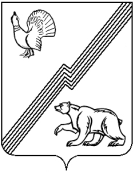 АДМИНИСТРАЦИЯ ГОРОДА ЮГОРСКАХанты-Мансийского автономного округа – Югры ПОСТАНОВЛЕНИЕот 19 февраля 2019                                                                                                                № 368О подготовке и проведении общегородского мероприятия«Проводы зимы. Масленица»Во исполнение муниципальной программы города Югорска «Культурное пространство», утвержденной постановлением администрации города Югорска от 30.10.2018 № 3001, в целях создания условий для организации досуга, сохранения культурных традиций города Югорска:Провести в городе Югорске общегородское мероприятие «Проводы зимы. Масленица» (далее также – общегородское мероприятие) 10 марта 2019 года в 13:00 на территории Городского парка по ул. Ленина.Утвердить Программу общегородского мероприятия  «Проводы зимы. Масленица» (приложение).Муниципальному автономному учреждению «Центр культуры «Югра – презент» (Н.Т. Самарина) обеспечить:-  организацию и проведение общегородского мероприятия «Проводы зимы. Масленица»;- готовность  сценической и игровых площадок, систему мер комплексной безопасности во время подготовки и проведения общегородского мероприятия.4. 	Муниципальному автономному учреждению «Городское лесничество» (О.В. Предит) обеспечить:- готовность  сценической и игровых площадок, систему мер комплексной безопасности во время подготовки и проведения общегородского мероприятия;- организацию торгового обслуживания населения в период проведения общегородского мероприятия на территории Городского парка по ул. Ленина.5. Директору Департамента экономического развития и проектного управления администрации города Югорска И.В. Грудцыной оказать содействие организации торгового обслуживания населения в период проведения общегородского мероприятия на территории Городского парка по ул. Ленина.6.   	Управлению социальной политики администрации города Югорска (В.М. Бурматов) оказать содействие в организации  катания на лошадях и судейства на  игровых площадках в период проведения общегородского мероприятия в Городском парке по ул. Ленина.7. Муниципальному бюджетному образовательному учреждению дополнительного образования «Детско-юношеский центр «Прометей» (Н.А. Антонова) оказать содействие в организации игровой площадки, участии художественных коллективов в театрализованной конкурсно-игровой  программе «Весна Югорска хороша - широка ее душа!» в период проведения общегородского мероприятия в городском парке по ул. Ленина.   8.  Управлению внутренней политики и общественных связей администрации города Югорска (А.Н. Шибанов) организовать информационное сопровождение общегородского мероприятия «Проводы зимы. Масленица» в городских средствах массовой информации, опубликовать программу  общегородского мероприятия в городской газете «Югорский вестник» и разместить на официальном сайте органов местного самоуправления города Югорска.  9.    Рекомендовать  отделу Министерства внутренних  дел  России  по городу Югорску (А.Н. Красильников) (по согласованию) спланировать и реализовать комплекс профилактических мер по обеспечению общественной безопасности и антитеррористической защищенности мест проведения общегородского  мероприятия «Проводы зимы. Масленица» на территории городского парка  по ул. Ленина,  в том числе,  обеспечить  удаленность автотранспорта от объектов проведения мероприятия на  достаточном для обеспечения антитеррористической защиты расстоянии.    10.  Рекомендовать Федеральному государственному казённому учреждению «Девятый отряд федеральной противопожарной службы по Ханты – Мансийскому автономному округу-Югре» (А.В. Стеченко) (по согласованию) организовать дежурство пожарного наряда во время проведения финала  общегородского мероприятия «Проводы зимы. Масленица» в Городском парке по ул. Ленина (сжигание чучела Зимы).   11.  	Управлению культуры администрации города Югорска (Н.Н. Нестерова)  обеспечить контроль за организацией и проведением общегородского мероприятия «Проводы зимы. Масленица».Глава города Югорска                                                                                       А.В. БородкинПриложение к постановлениюадминистрации города Югорскаот 19 февраля 2019 года № 368Программа общегородского мероприятия                                                       « Проводы зимы. Масленица»ВремяМероприятиеМесто проведенияОтветственные исполнители12:00-16:00Праздничная торговляТерритория Городского парка по ул. ЛенинаМАУ «Городское лесничество»  (О.В. Предит)12:00-16:00Катание на лошадях «С ветерком!» Территория Городского парка по ул. ЛенинаМБУ СШОР «Центр Югорского спорта» (Н.А. Солодков)13:00-16:00Театрализованная конкурсно-игровая программа «Весна Югорска хороша – широка ее душа»:Сцена Городского паркаМАУ ЦК «Югра-презент» (Н.Т. Самарина)13:00-16:00Работа игровых площадок «Голосуй за Весну!»:Территория Городского парка по ул. ЛенинаМАУ ЦК «Югра-презент» (Н.Т. Самарина),МБУ СШОР «Центр Югорского спорта»(Н.А. Солодков), МБОУ ДО «Детско-юношеский центр «Прометей»(Н.А. Антонова),волонтерские объединения общественные организации города (по согласованию)14:00«Покорение столба» - игровое состязаниеТерритория Городского парка по ул. ЛенинаМАУ « Городское лесничество» (О.В. Предит)МАУ  «Центр культуры «Югра-презент» (Н.Т. Самарина)16:00Сжигание чучела Зимы.Закрытие праздникаТерритория Городского парка по ул. ЛенинаМАУ ЦК «Югра-презент»(Н.Т. Самарина)МАУ « Городское лесничество» (О.В. Предит)